多硫酸软骨素140789—201001红外图谱多硫酸软骨素140789—201001氢谱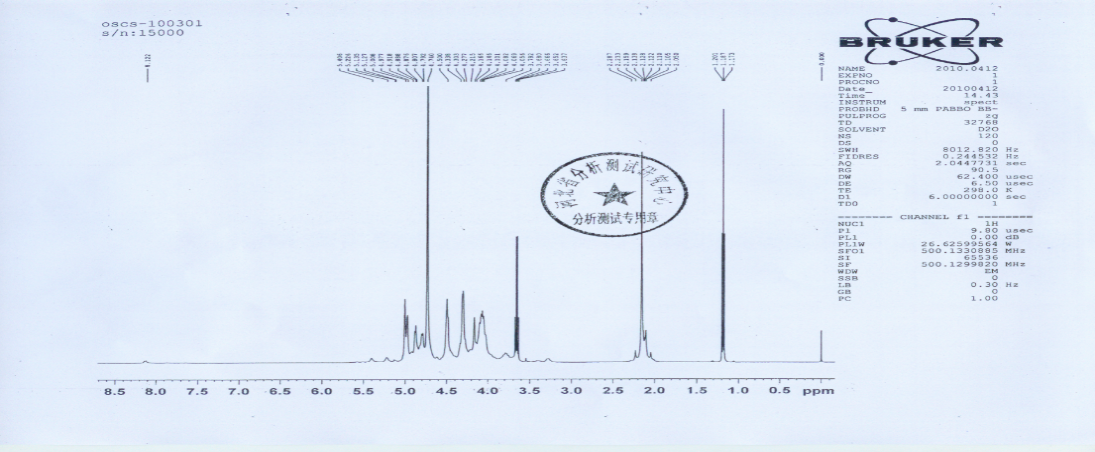 硫酸皮肤素140788—201001红外图谱硫酸皮肤素140788—201001氢谱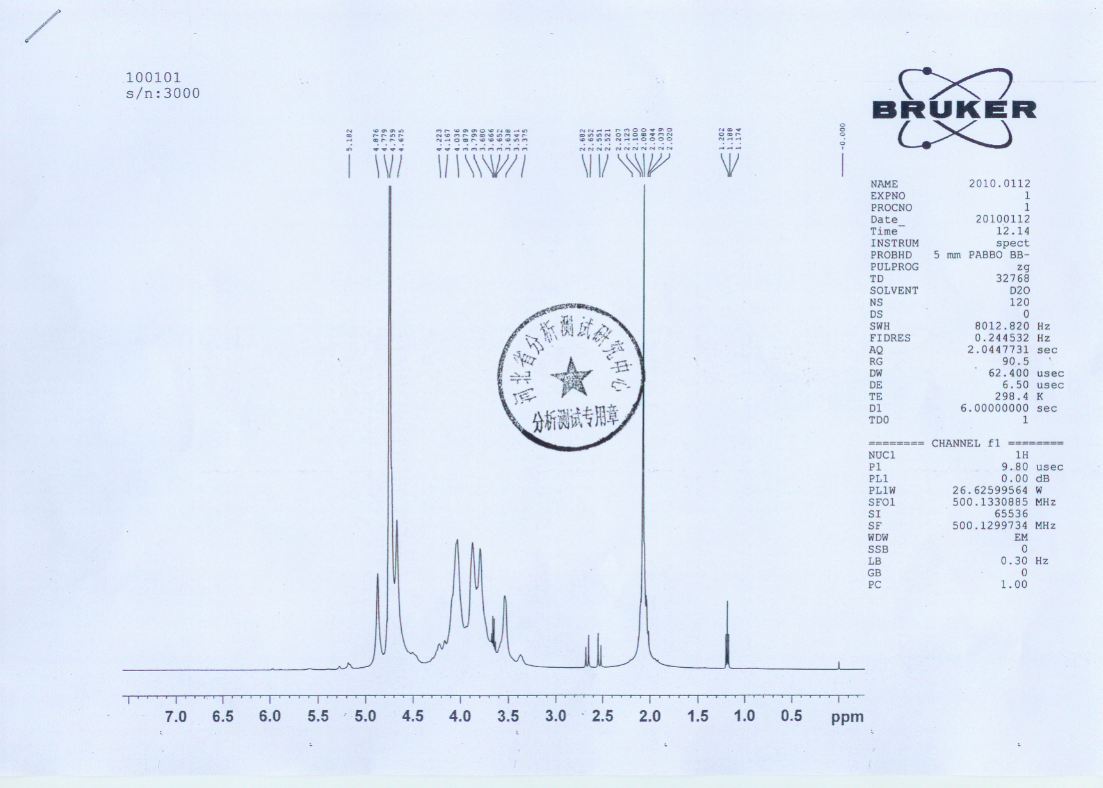 肝素钠140787-201802氢谱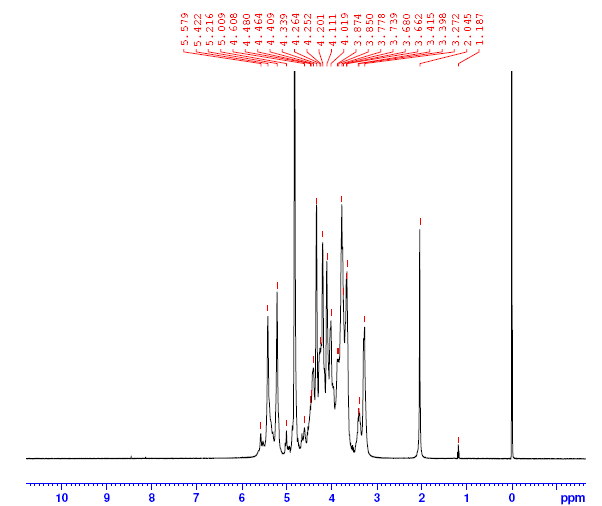 